7/4 Maths 								w/c 20th April 20201. We are learning to identify fractions on pictures and diagrams. - ANSWERS1. What would the fraction be if I was to take 3 slices of cake? I can cut my flapjack into 3 equal parts. What would 2 pieces be as a fraction? - 								This line shows 1 split up into four equal parts. The line shows ¼ shaded in. 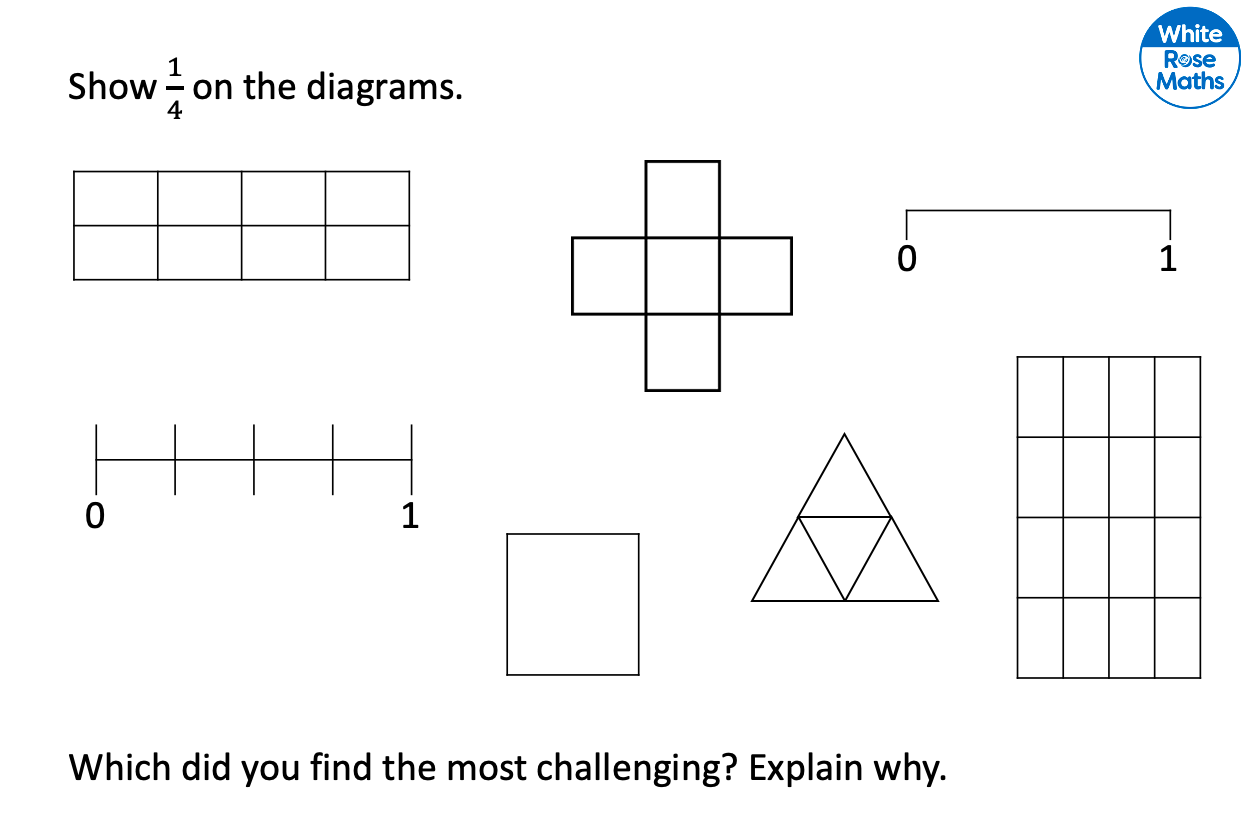 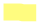 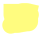 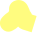 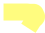 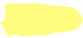 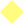 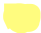 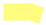 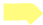 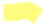 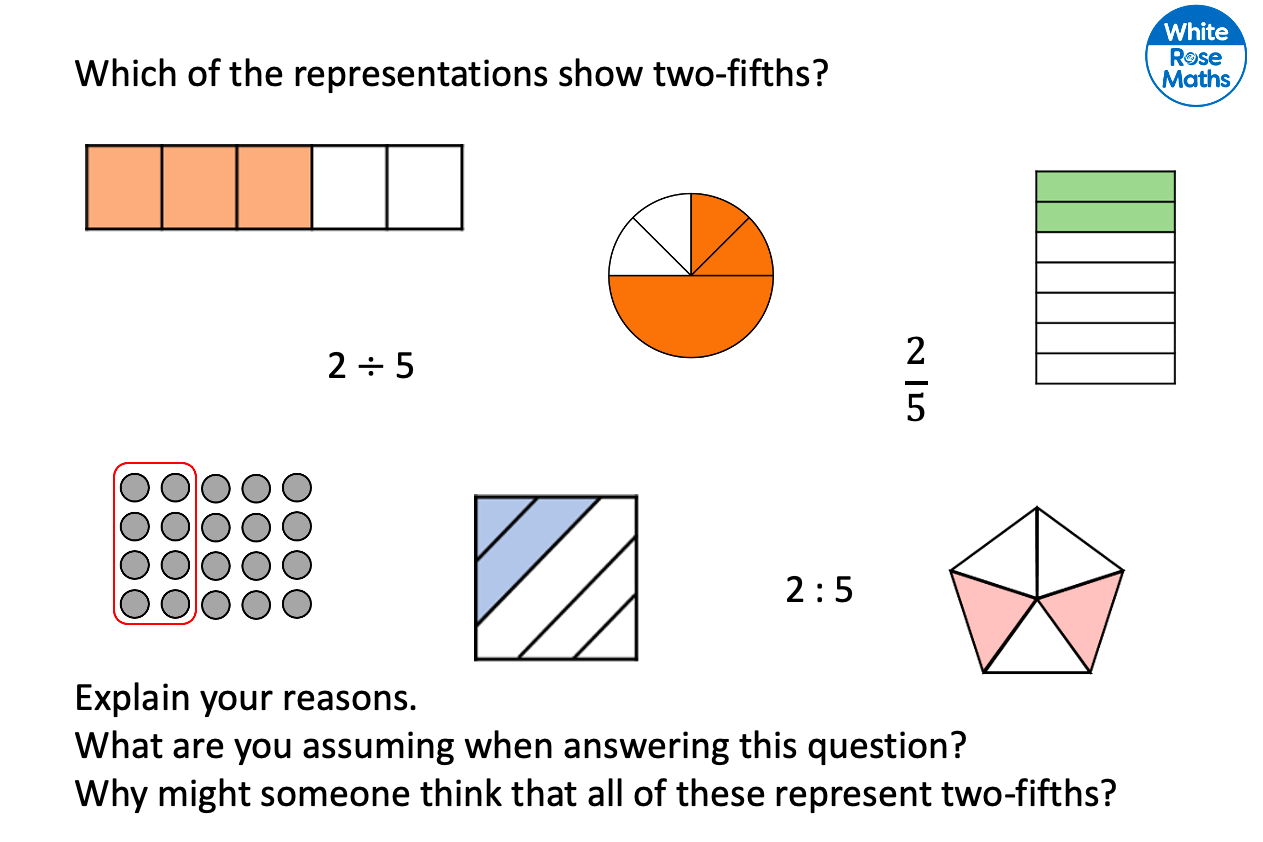 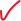 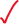 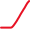 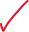 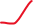 EXTRA CHALLENGE: 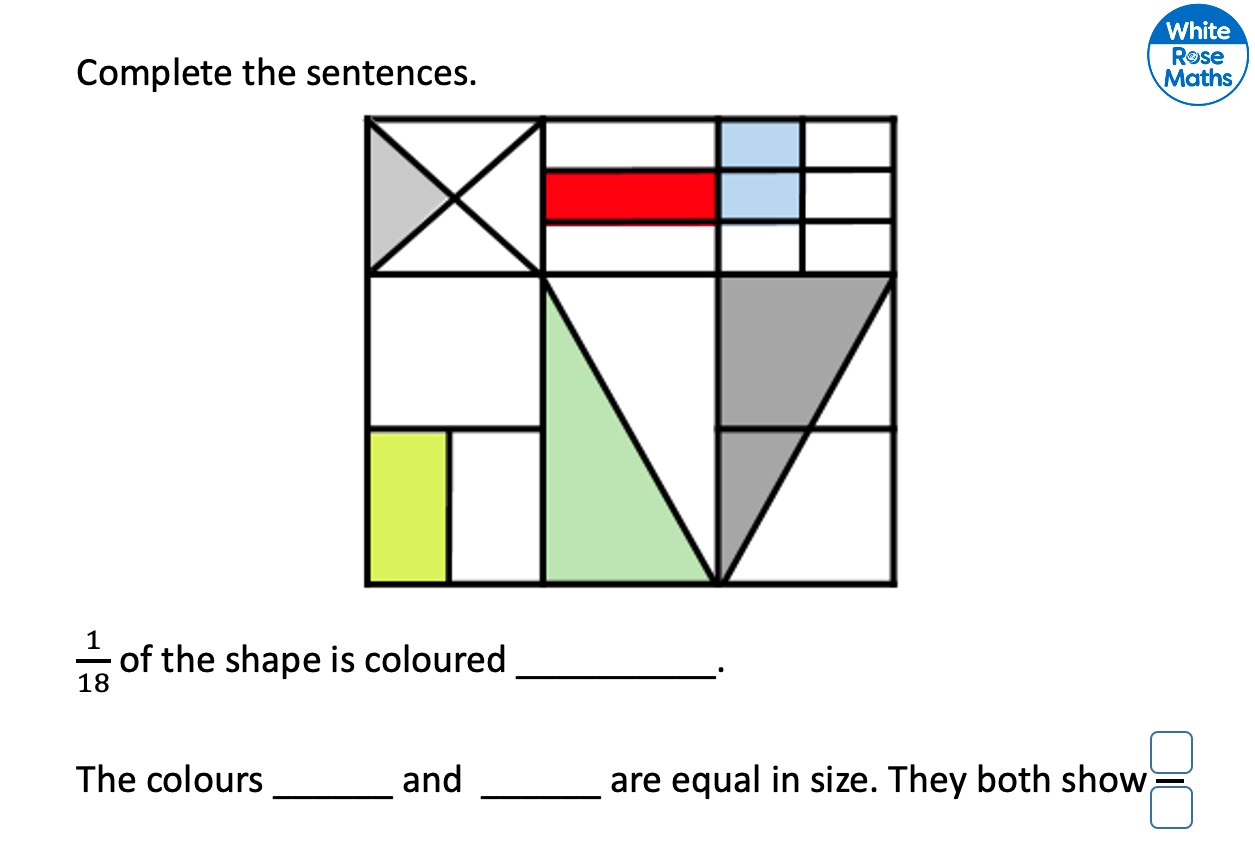 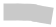 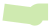 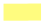 For more practice, complete the Stained Glass fractions activity sheet. 2. What would one of these pieces be as a fraction? - 3. Colour in  of the flapjack.